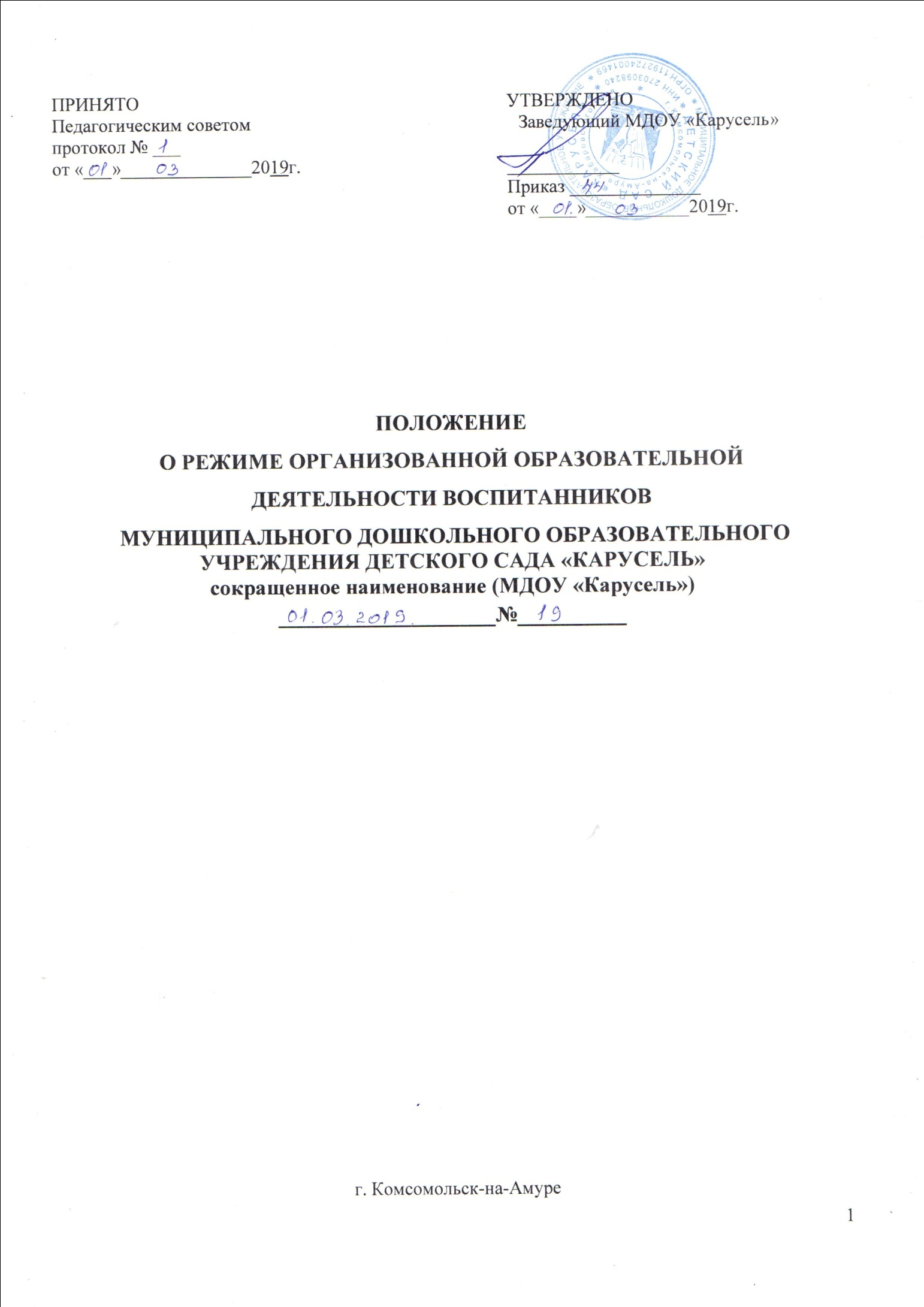 Общие положения. Настоящее Положение о режиме организованной образовательной деятельности  воспитанников (далее – Положение) разработано в соответствии с  Федеральным законом от 29.12.2012 № 273-ФЗ «Об образовании в Российской Федерации», требованиями СанПиН 2.4.1. 3049-13, Уставом  муниципального дошкольного образовательного учреждения детский сад  «Карусель» (далее – Учреждение). Настоящее Положение является локальным нормативным актом Учреждения, регламентирующим режим занятий воспитанников.Срок данного положения не ограничен. Положение действует до принятия нового.Режим функционирования Учреждения.  2.1. Дошкольное образовательное учреждение работает по 5-ти дневной рабочей неделе.2.2. Режим работы с 7-00 до 19-00 (12  часов).2.3. В субботу, воскресенье и праздничные дни детский сад не работает.2.4. Образовательный процесс осуществляется в соответствии с основной образовательной программой дошкольного образования детского сада.2.5. Занятия проводятся в соответствии с санитарно-гигиеническими правилами и возрастом воспитанников, расписанием непосредственной образовательной деятельности, утвержденным приказом заведующего.Режим организованной образовательной деятельности  и учебной нагрузки воспитанников.Организованная  образовательная деятельность   начинается в  9.00 часов утра.Содержание воспитательно-образовательного процесса определяется основной  образовательной программой  муниципального дошкольного образовательного учреждения, разработанной на основе примерной образовательной программы дошкольного образования  «Детство» /Т.И. Бабаева, А.Г. Гогоберидзе, О. В. Солнцева.Формы организации  непосредственно - образовательной деятельности:-  для детей с 1 года до 3 лет – подгрупповая;- в дошкольных группах 3-7 лет –  подгрупповая, фронтальная.3.4. Максимально допустимый объем недельной образовательной нагрузки, включая реализацию дополнительных образовательных программ, для детей дошкольного возраста составляет: Для детей в возрасте от 1 года 6 месяцев до 3 лет организованная  образовательная деятельность составляет не более 1час 50 минут  в неделю. Продолжительность  непрерывной образовательной деятельности не более 10 минут общая продолжительность в течение дня   20 минут, перерыв 10 минут.В средней  группе (3 – 5 лет) –  4 часа, непрерывная образовательная деятельность – 20 минут, общая продолжительность в течение дня   40 минут, перерыв 10 минутВ старшей  группе (5 – 7 лет) - 6 часов 15 мин., 25 минут, общая продолжительность в течение дня   50 -75 минут, перерыв 10 минут.В середине времени, отведенного на непосредственно образовательную деятельность, проводят физкультминутку. Перерывы между периодами организованной образовательной деятельности - не менее 10 минутДополнительная непосредственно образовательная деятельность   с детьми  среднего и старшего дошкольного возраста осуществляется во второй половине дня после дневного сна 2 раза в неделю. Ее продолжительность должна составлять не более 20-25 минут в день. Непосредственно образовательная деятельность, требующая повышенной познавательной активности и умственного напряжения детей, проводится в первую половину дня сочетается с физкультурными и музыкальными занятиями.На основе  плана составляется расписание  непосредственно   образовательной деятельности. С целью отрегулировать нагрузку, определить чередование различных видов учебно-познавательной деятельности в целях снятия  перегрузки, предупредить утомляемость, разнообразить формы проведения, чередовать статичные и динамичные виды деятельности, распределить нагрузку между воспитателями и специалистами.Двигательная НОД проводится не реже 3х раз в неделю.Образовательный процесс проводится во время учебного года.  3.10. Учебный год продолжается с 1 сентября по 31 мая. 
4. Ответственность.  4.1.Аминистрация детского сада, воспитатели, младшие воспитатели, несут ответственность за жизнь, здоровье детей, реализацию в полном объеме учебного плана, качество реализуемых образовательных программ, соответствие применяемых форм, методов и средств организации образовательного процесса возрастным, психофизиологическим особенностям детей.